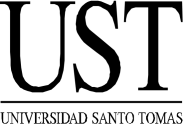 FACULTAD DE EDUCACIÓNTRABAJO TALLER PARA APODERADOS E HIJOSCONTENIDOSHabilidades cognitivas como pensamiento crítico, análisis, síntesis, evaluación.Aprendizaje de conceptos y aplicación de aquéllos aprendidos previamente, tanto de manera sistemática de los Programas de Orientación, el Taller de confección de un Programa para Enseñanza Básica y los aprendizajes de otros cursos de la carrera.La habilidad para trabajar en grupo y la interacción con otros estudiantes, así como la actitud de cooperación, el intercambio y la flexibilidad, lo cual constituye una preparación eficaz para las relaciones humanas.El acercamiento con la realidad, la comprensión de fenómenos y hechos sociales, familiarizarse con las necesidades del entorno y sensibilizarse ante la diversidad de contextos y diferencias personales, el mejoramiento en las actitudes para afrontar problemas humanos.El desarrollo del sentimiento de "nosotros".El entrenamiento dinámico de la autoexpresión, la comunicación, la aceptación, la reflexión y la integración.Los procesos de toma de decisiones.Aplicación de los programas de orientación en acciones destinadas al trabajo con la familia.CASOSGrupo Mónica Gallardo:En el 6to Básico A, de la Escuela Luis Vicuña de San Joaquín, algunos apoderados han efectuado algunos reclamos al Profesor Jefe, porque algunas niñas se han quejado de que sus compañeros las molestan cuando están con su periodo menstrual.Ellos solicitan que este tema se pueda tratar en forma adecuada, y a la vez se les ayude a cómo enfrentar esta problemática de desarrollo sexual con sus hijos e hijas.Grupo Pamela Muñoz:En el 6to Básico B, del Liceo Bernardo Urrutia de Peñalolén Alto, son numerosos los alumnos que se quejan de que sus padres no los apoyan adecuadamente en cómo trabajar mejor sus asignaturas. A la vez, algunos apoderados consultados manifiestan en que no saben cómo ayudarlos y piden ayuda al colegio para enfrentar en conjunto con sus hijos esta realidad.Grupo Pablo Álvarez:En el 6to Básico C, de la Escuela Vicente Pérez de Lo Prado, un alumno conversó con la Profesora Jefe en privado, manifestándole que algunos compañeros y compañeras de curso estaban molestando demasiado a otros compañeros y que no estos no querían hacer nada por medio a las represalias. Le comenta también, que algunos apoderados de los estudiantes afectados querían ir a la casa de los papás de los alumnos agresores para encararlos personalmente.  Grupo Walter Urzúa:En el 6to Básico D, de la Escuela Lo Encalada de Pedro Aguirre Cerda, en el Libro de Clases existe una gran cantidad de observaciones negativas relacionadas con formas inadecuadas de la mayoría de los alumnos al solicitar alguna cosa, dirigirse a algún compañero o al profesor, orden en la sala, etcétera. En conversaciones con algunos papás, éstos se quejan de comportamientos similares en la casa y solicitan ayuda porque sienten que sus hijos “se les están escapando de las manos”.MODELO PARA DISEÑO DEL TALLERNombre del Taller:   Objetivo General: Objetivos específicos: Antes del Taller(Ejemplo) Indagación de la situación y expectativas a través de una conversación con un grupo de apoderados. Solicitar a algunos apoderados ayuda concreta para la jornada, mediante…Preparación de la Directiva de Apoderados para que asuman como Monitores de grupos en la Jornada. Preparación de un grupo de Alumnos para que asuman como Monitores de grupos en la Jornada.Solicitar los permisos a la Dirección de la Escuela.Solicitar sala, café y galletas a…Otros…Durante el Taller:Después del Taller:Evaluación con los alumnos mediante…Evaluación con los apoderados mediante…Informe escrito a la Dirección sobre el proceso vivido en la Jornada.Agradecimiento a los apoderados y alumnos que…Otros…Materiales a utilizar:Carta de… a la Dirección.Circular a…Etcétera.RÚBRICA PARA EVALUAR EL TALLER PADRES – HIJOSSituación EvaluativaTipos de PautaAplicaciónEntrega de Encargo, a través de un caso centrado en la decisión y producción de propuestas.  Rúbrica El trabajo a través del “caso” presenta el propósito de describir en forma estructurada y secuenciada el desarrollo de un TALLER PARA PADRES E HIJOS de un 6° Básico, para responder a una situación determinada y que se desarrollará en una jornada de día sábado de 9:00 a 13:00 hrs.Ante el caso presentado, cada grupo deberá realizar una propuesta de Taller que contendrá un ANTES, un DURANTE y un DESPUÉS. Es decir, una preparación  para dicha Jornada, las acciones a implementar durante la Jornada y el seguimiento posterior a ella.Se entregará un modelo de estructuración y deberán seguir el modelo de Kolb en su aplicación metodológica.HoraActividadRecursos/Responsable8:45RecepciónLista curso; mesa; …Directiva de Apoderados9:00 – 9:15Bienvenida y objetivo de la JornadaProfesor JefeData9:15Breve exposición de la Psicóloga Valentina Cubillos PsicólogaData9:45Trabajo por separado estudiantes y papás con pauta.Hoja con la pauta escrita.Papel KrafPlumonesxx…xx…12:30Compromisos de trabajo posterior…13:00Cierre de la Jornada mediante…CategoríaHay mucho que trabajar para ser un buen Profesor(a) Jefe (1)Hay que trabajar más para ser  un buen Profesor (a) Jefe (2)Buen Profesor(a)Jefe(3)ExcelenteProfesor (a) Jefe(4)PresentaciónNo se muestra con claridad la temática ni la situación a enfrentar.Existe claridad de la temática a trabajar, la situación a enfrentar. Existe claridad de la temática a trabajar, la situación a enfrentar y las características del grupo con el cual se va a trabajar no están totalmente explicitas.Existe claridad de la temática a trabajar, la situación a enfrentar y las características del grupo con el cual se va a trabajarFundamentación teóricaNo se presentan fundamentos psicolSe entrega con claridad las características psicológicas principales tanto de los estudiantes como los adultos, sin embargo no hay  relación con las acciones a implementar.Se entrega con claridad las características psicológicas principales tanto de los estudiantes como los adultos, sin embargo la  relación con las acciones a implementar son débiles.Se entrega con claridad las características psicológicas principales tanto de los estudiantes como los adultos, permitiendo así coherencia con las acciones a implementar.AlternativasNo se presentan alternativas de ejecución.Las alternativas presentadas no tienen carácter de posibilidad de ejecutarse y  no están bien fundamentadas.Las alternativas presentadas son posibles y  no están bien fundamentadas.Las alternativas presentadas son posibles y muy bien fundamentadas.DecisiónNo se menciona cuál es la alternativa escogida.Se escoge una alternativa, sin embargo no quedan explícitos para su elección.La alternativa escogida contempla fundamentos débiles para su elección.La alternativa escogida contempla fundamentos reales para su elección.CategoríaHay mucho que trabajar para ser un buen Profesor(a) Jefe (1)Hay que trabajar más para ser  un buen Profesor (a) Jefe (2)Buen Profesor(a)Jefe(3)ExcelenteProfesor (a) Jefe(4)Decidir cómo se va a enfrentar en concreto esta alternativa elegida.No se percibe con claridad una estructura de cómo se va a llevar a cabo la implementación de la elección.El cómo se va a enfrentar la alternativa elegida, presenta una estructura y fundamentación muy débil.El cómo se va a enfrentar la alternativa elegida, está muy bien estructurada y la fundamentación es débil.El cómo se va a enfrentar la alternativa elegida, está muy bien estructurado y fundamentado. Elaborar el taller con cada una de sus etapas: Antes, Durante y Después.El Taller no presenta las tres etapas con claridad y presenta en forma general las actividades a realizar.El Taller presenta las tres etapas con claridad y presenta en forma general las actividades a realizar. El Taller presenta las tres etapas con claridad y en forma explícita cada una de las actividades a realizar.El Taller presenta las tres etapas con claridad y en forma explícita cada una de las actividades a realizar, siendo congruentes entre ellas.MaterialNo se entrega todo el material señalado. Se entrega parte del material señalado, no bien elaborado.Se entrega parte del material señalado, bien elaborado y relacionado con lo que se señala en la actividad correspondiente.Se entrega todo el material señalado, bien elaborado y relacionado con lo que se señala en la actividad correspondiente.ContenidosLos contenidos trabajados corresponden a la problemática del caso, con poca relación a los fundamentos entregado y sin relación a los Programas de Orientación de 6to Básico.Los contenidos trabajados corresponden a la problemática del caso, a los fundamentos entregados.Los contenidos trabajados corresponden a la problemática del caso y a los Programas de Orientación para 6to Básico.Los contenidos trabajados corresponden a la problemática del caso, a los fundamentos entregados y a los Programas de Orientación para 6to Básico.Redacción y ortografíaMuchos errores de gramática, ortografía o puntuación.Unos pocos errores de gramática, ortografía o puntuación.Casi no hay errores de gramática, ortografía o puntuación.No hay errores de gramática, ortografía o puntuación.CategoríaHay mucho que trabajar para ser un buen Profesor(a) Jefe (1)Hay que trabajar más para ser  un buen Profesor (a) Jefe (2)Buen Profesor(a)Jefe(3)ExcelenteProfesor (a) Jefe(4)Elementos RequeridosLos alumnos (as) no incluyeron toda la información requerida.Los alumnos (as) incluyeron la mayor parte de la información requerida.Los alumnos (as) incluyeron toda la información requerida.Los alumnos (as) incluyeron más información de la requerida.Orden y OrganizaciónEl trabajo se ve descuidado y desorganizado. Es difícil saber que información está relacionada.El trabajo es presentado en una manera organizada, pero puede ser difícil de leer.El trabajo es presentado de una manera ordenada y organizada que es, por lo general, fácil de leer.El trabajo es presentado de una manera ordenada, clara y organizada, es fácil y comprensible en su lectura. Referencias Bibliográficas y electrónicasEl trabajo no contiene un conjunto de referencias bibliográficas de las que se haya obtenido información relevante y si las hay no se presentan con ningún formato.El trabajo contiene un conjunto de referencias bibliográficas que han sido poco consultadas y de las que no se ha obtenido información relevante y no se presentan en un formato adecuado.El trabajo contiene un conjunto de referencias bibliográficas de las que se ha obtenido información no tan relevante y se presentan en forma desordenada y con diferentes formatos.El trabajo contiene un conjunto de referencias bibliográficas de las que se ha obtenido información relevante y se presentan en un formato adecuado.SumaTotalTotalTotalTotalNotaNotaNotaNota